Le tableau ci-après énumère les  Administrations des pays membres de l'Union africaine des télécommunications qui appuient les propositions communes de révision du Règlement des télécommunications internationales.Présentées par les Etats Membres suivants:Veuillez noter que ce tableau sera mis à jour ultérieurement, en vue d'y ajouter des cosignataires supplémentaires.______________Conférence mondiale des télécommunications internationales (CMTI-12)
Dubaï, 3-14 décembre 2012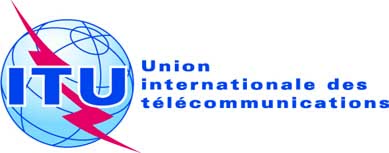 SÉANCE PLÉNIÈREAddendum 1 au
Document 19-F2 novembre 2012Original: anglaisAdministrations des pays membres de l'Union africaine des télécommunicationsAdministrations des pays membres de l'Union africaine des télécommunicationsPropositions africaines communes pour les travaux de la conférencePropositions africaines communes pour les travaux de la conférenceNuméros des propositionsDispositions ActionsSourcesSourcesSourcesSourcesSourcesSourcesSourcesNuméros des propositionsDispositions ActionsEGYKENNIGAFSTZATGOSDNAFCP/19/19/1PRÉAMBULENOCXXXXXXXAFCP/19/19/21MODXXXXXXXAFCP/19/3Article 1 (Titre)NOCXXXXXXXAFCP/19/42MODNXXNXXXAFCP/19/53MODXXXXXXXAFCP/19/64NOCXXXXXXXAFCP/19/75MODXXXXXNXAFCP/19/86MODNXXNXXNAFCP/19/97SUPNXXXXXNAFCP/19/108MODXXXXXNNAFCP/19/119MODXXXXXNXAFCP/19/1210SUPXXXXAFCP/19/1311SUPXXXNAFCP/19/1412NOCXXXXXXXAFCP/19/15Article 2 (Titre)NOCXXXXNNXAFCP/19/1613MODNNXXXXXAFCP/19/1714NOCXNXNXXXAFCP/19/1814AADDNXXNXNXAFCP/19/1915SUPNXXNXXXAFCP/19/2015AADDNXXNXNXAFCP/19/2116MODXXXNXXXAFCP/19/22 à AFCP/19/2517, 18, 19, 20SUPXXXXAFCP/19/2621MODXXXXXXXAFCP/19/2722MODXXXXXXXAFCP/19/28, AFCP/19/2923, 24SUPXXXXAFCP/19/3025MODNXXNXXXAFCP/19/3126MODXXXXXXXAFCP/19/3227SUPXXXXAFCP/19/3327AADDXXXXXXXAFCP/19/3427BADDXXXXXXXAFCP/19/3527CADDXXXNXNXAFCP/19/36Article 3 (Titre)NOCXXXXXXXAFCP/19/3728MODXXXXXXXAFCP/19/3829MODXXXXXXXAFCP/19/3930MODXXXNXXXAFCP/19/4031MODXXXNXNXAFCP/19/4131AADDXXXNXNXAFCP/19/4231BADDXXXNXXXAFCP/19/43Article 4 (Titre)NOCXXXXXXXAFCP/19/4432MODXXXXXXXAFCP/19/4533MODXXXXXXXAFCP/19/4634MODXXXXXNXAFCP/19/4735MODXXXXXXXAFCP/19/4836MODXXXXXXXAFCP/19/4937NOCXXXXXXXAFCP/19/5038NOCXXXXXXXAFCP/19/5138AADDXXXXXXXAFCP/19/52Article 5 (Titre)NOCXXXXXXXAFCP/19/5339MODXXXXXXXAFCP/19/5439AADDXXXXXXXAFCP/19/5540SUPXXXNAFCP/19/5641MODXXXXXXXAFCP/19/5741AADDXXXXXXXAFCP/19/58Article 5A (Titre)ADDXXXXXXAFCP/19/5941BADDXXXNXXXAFCP/19/6041CADDNXXNXXXAFCP/19/6141DADDXXXNXXXAFCP/19/62Article 5B (Titre)ADDNNXXXXXAFCP/19/6341EADDXXXNXXXAFCP/19/64Article 6 (Titre)MODXXXXXXXAFCP/19/6542.00ADDXXXXXNXAFCP/19/6642.01ADDXXXXXNXAFCP/19/6742.02ADDXXXXXNXAFCP/19/6842.03ADDNXXXXNXAFCP/19/6942.04ADDNXXNXNXAFCP/19/7042.05ADDNXXNXNXAFCP/19/7142.06ADDXXXNXNXAFCP/19/7242NOCNXXNXNXAFCP/19/7343MODNXXNXXXAFCP/19/7444MODNXXXXXXAFCP/19/7545SUPXXXNXXXAFCP/19/7646MODNXXNXNXAFCP/19/7747MODNXXNXXXAFCP/19/78 à AFCP/19/8048, 49, 50SUPXXXXXXXAFCP/19/8151NOCNXXNXXXAFCP/19/8252MODNXXNXXXAFCP/19/8353NOCNXXNXXXAFCP/19/8454MODNXXNXXXAFCP/19/8554AADDNXXNXXXAFCP/19/8654BADDNXXNXXXAFCP/19/87Article 7 (Titre)NOCXNXXXXXAFCP/19/8855MODXXXXXXXAFCP/19/8956MODXXXXXXXAFCP/19/90Article 8 (Titre)NOCXXXXXXXAFCP/19/9157MODXXXXXXXAFCP/19/92Article 8A (Titre)ADDXXXXXNXAFCP/19/9357AADDXXXXXNXAFCP/19/9457BADDXXXXXNXAFCP/19/95Article 9 (Titre)NOCXNXXXXXAFCP/19/9658MODXXXXXXXAFCP/19/9759MODXXXXXXXAFCP/19/9860MODXXXNXXXAFCP/19/99Article 10 (Titre)MODXXXXXNXAFCP/19/10061MODXXXXXXXAFCP/19/101 à AFCP/19/10362, 63, 64SUPXXXXXXXAFCP/19/104EN FOI DE QUOIMODXXXXXXXAFCP/19/105APPENDICE 1 (Titre)NOCNXXNXXXAFCP/19/1061/1MODNXXNXXXAFCP/19/1071/2MODNXXNXXXAFCP/19/1081/3MODNXXNXXXAFCP/19/1091/4MODNXXNXXXAFCP/19/1101/5SUPNXXNXXNAFCP/19/1111/6MODNXXNXXXAFCP/19/112 à AFCP/19/1141/7, 1/8, 1/9SUPNXXNXXNAFCP/19/1151/10MODNXXNXXNAFCP/19/1161/10AADDNXXNXXXAFCP/19/1171/11MODNXXNXXXAFCP/19/1181/12MODNXXNXXXAFCP/19/1191/12AADDNXXNXXXAFCP/19/1201/12BADDNXXNXXXAFCP/19/1211/12CADDNXXNXXXAFCP/19/1221/12DADDNXXNXXXAFCP/19/123, AFCP/19/1241/13, 1/14SUPNXXNXXNAFCP/19/1251/15SUPNXXNAFCP/19/1261/16MODNXXNXNXAFCP/19/1271/17NOCNXXNXXXAFCP/19/1281/18NOCNXXNXXXAFCP/19/1291/19NOCNXXNXXXAFCP/19/1301/20NOCNXXNXXXAFCP/19/1311/20AADDNXXNXXXAFCP/19/132 à AFCP/19/1481/21 à 1/37SUPNXXNXXXAFCP/19/149APPENDICE 2 (Titre)NOCXXXXXXXAFCP/19/1502/1NOCXXXXXXXAFCP/19/1512/2MODNXXNXNXAFCP/19/1522/3NOCXXXXXXXAFCP/19/1532/4NOCXXXXXXXAFCP/19/1542/5NOCXXXXXXXAFCP/19/1552/6MODXXXXXXXAFCP/19/1562/7NOCXXXXXXXAFCP/19/1572/8MODXXXXXXXAFCP/19/1582/9MODNXXNXXXAFCP/19/1592/10MODXXXXXXXAFCP/19/1602/11NOCXXXXXXXAFCP/19/1612/12MODXXXXXXNAFCP/19/1622/13MODXXXXXXNAFCP/19/1632/14NOCXXXXXXNAFCP/19/1642/15MODXXXXXXNAFCP/19/1652/16MODXXXXXXXAFCP/19/1662/17NOCXXXXXXXAFCP/19/1672/18NOCXXXXXXNAFCP/19/168APPENDICE 3 (Titre)NOCNXXNXXXAFCP/19/1693/1NOCNXXXAFCP/19/1703/2MODNXXNXXXAFCP/19/1713/3MODNXXNXXXAFCP/19/1723/4MODNXXNXXXAFCP/19/1733/5MODNXXNXXN